RTI applications and their replies for the month of January, 2015 in DS-III CellIndex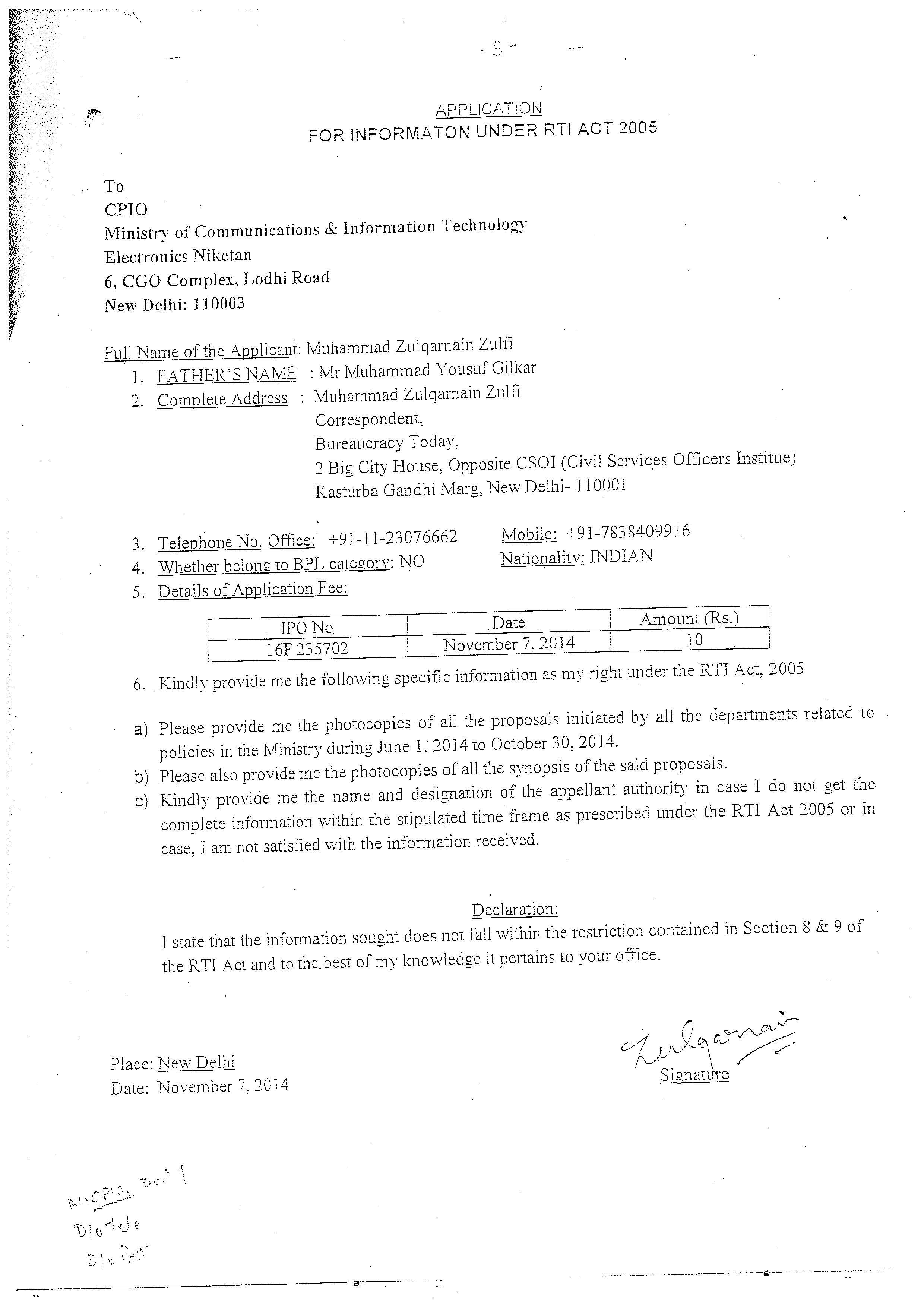 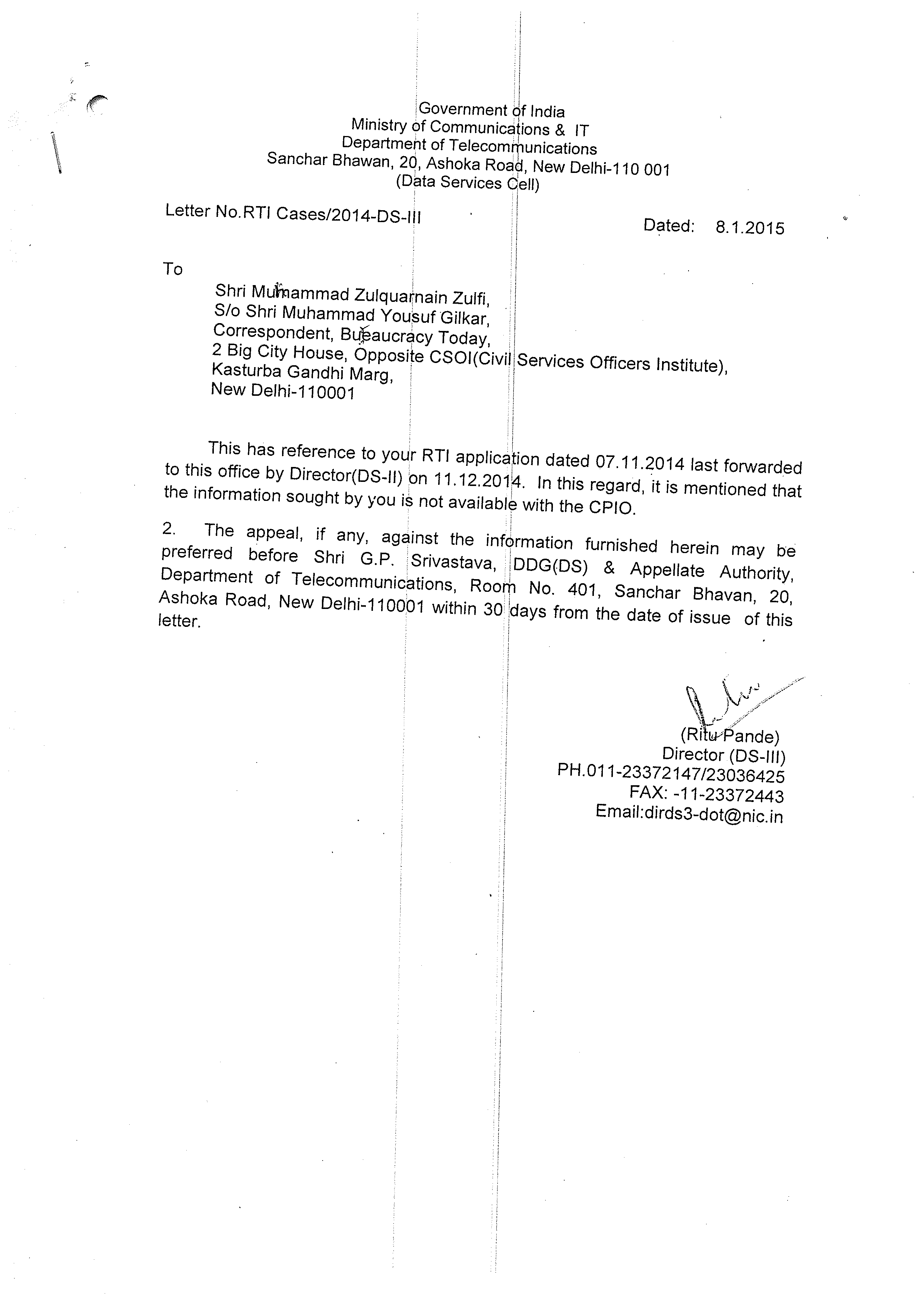 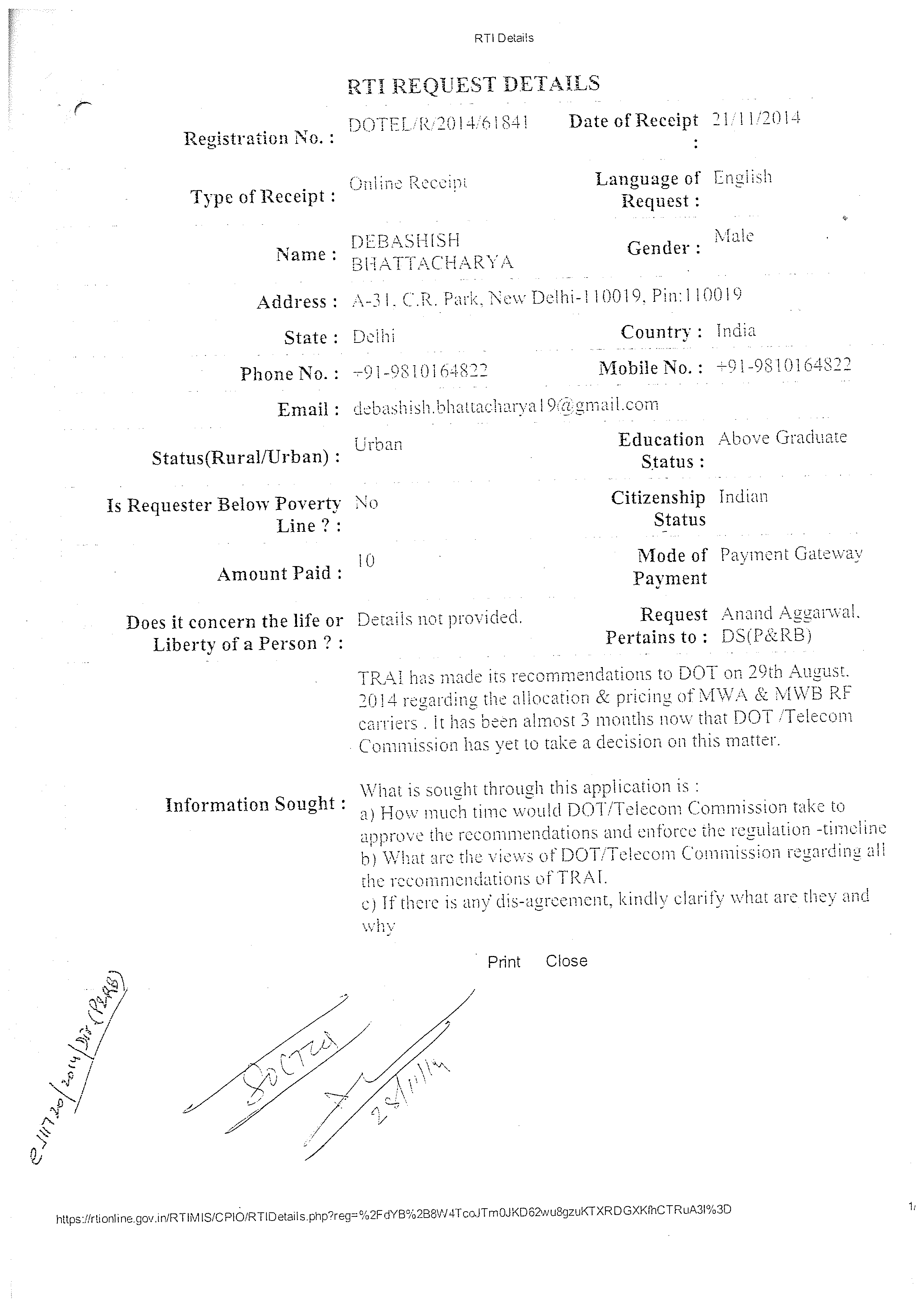 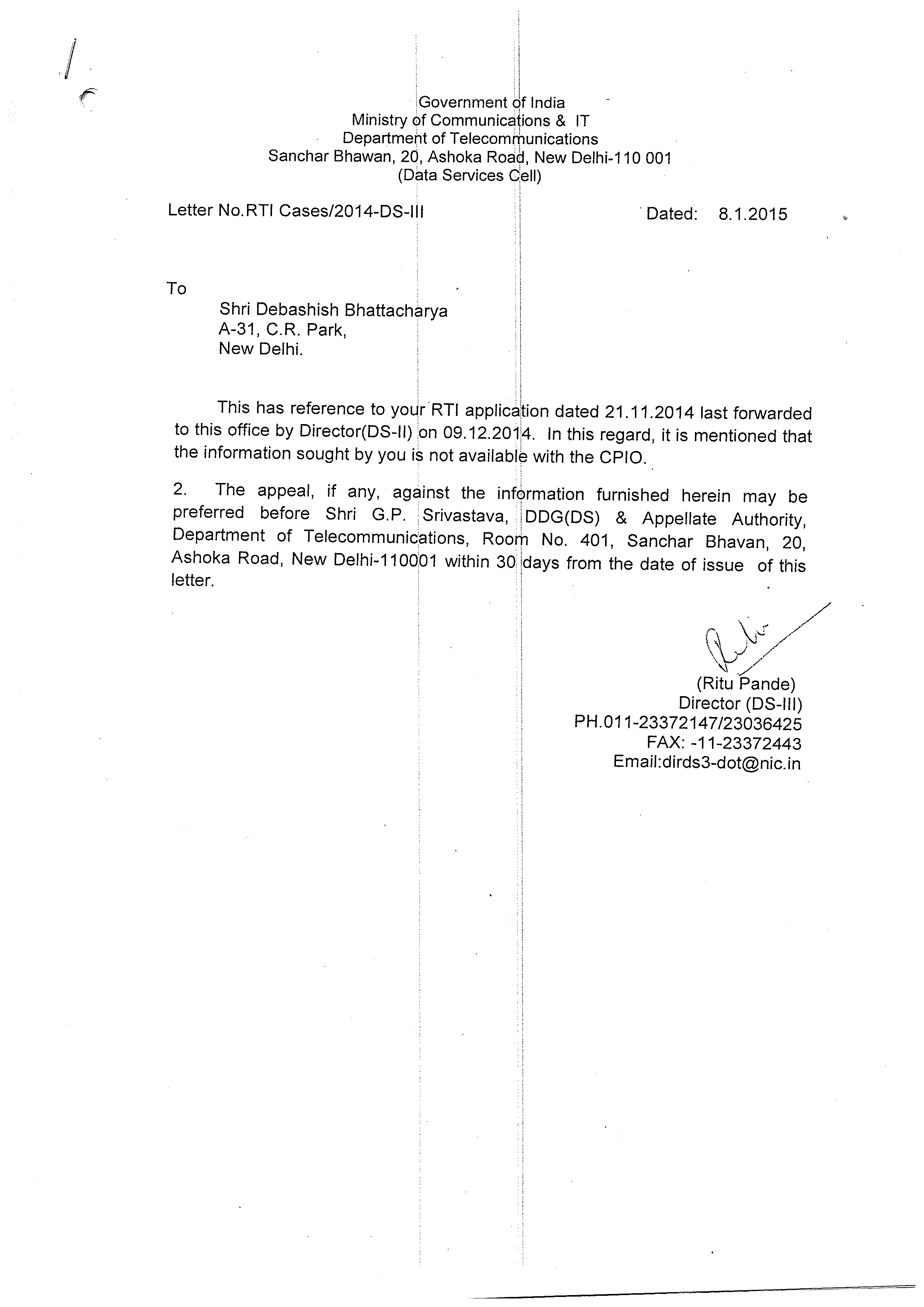 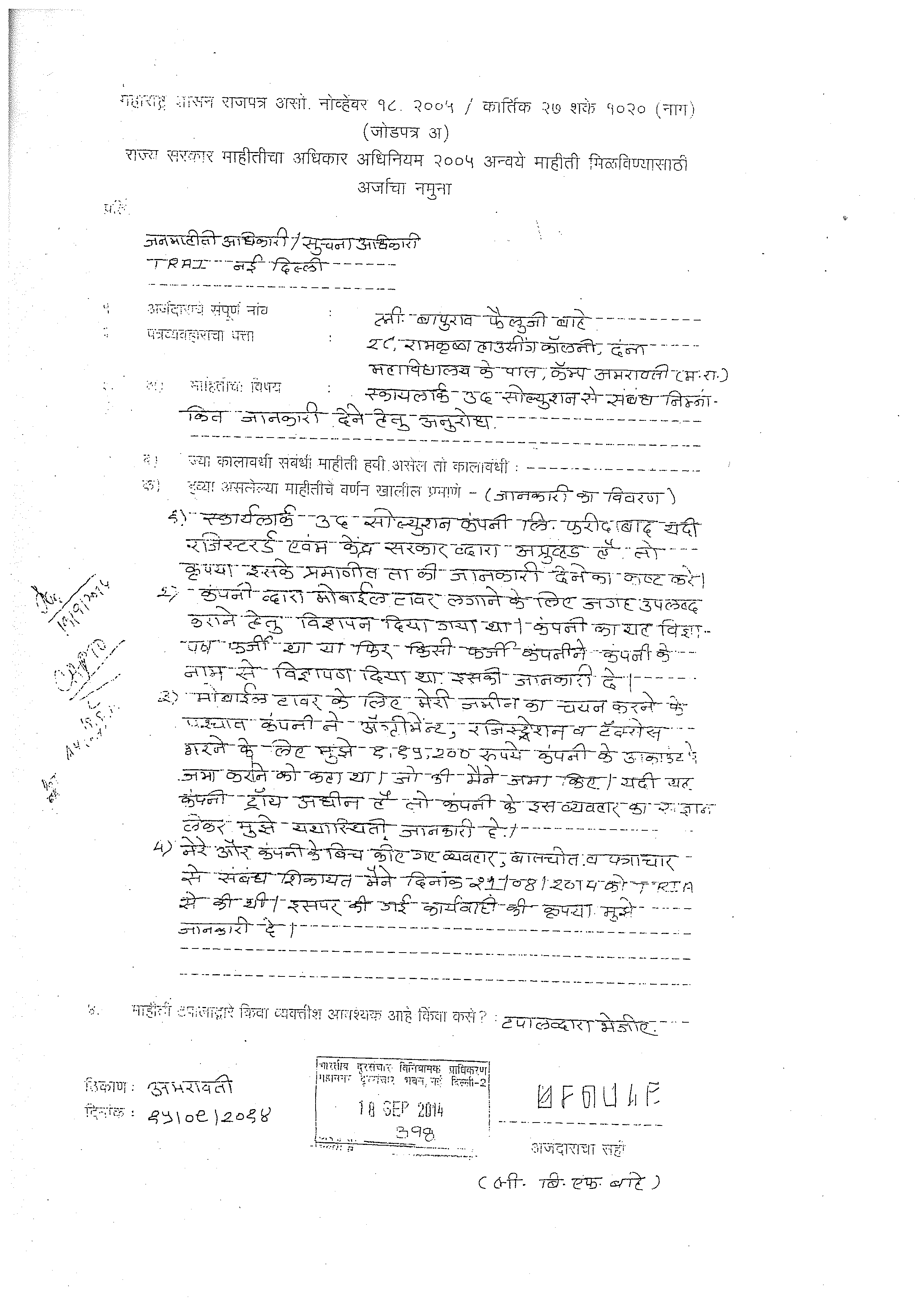 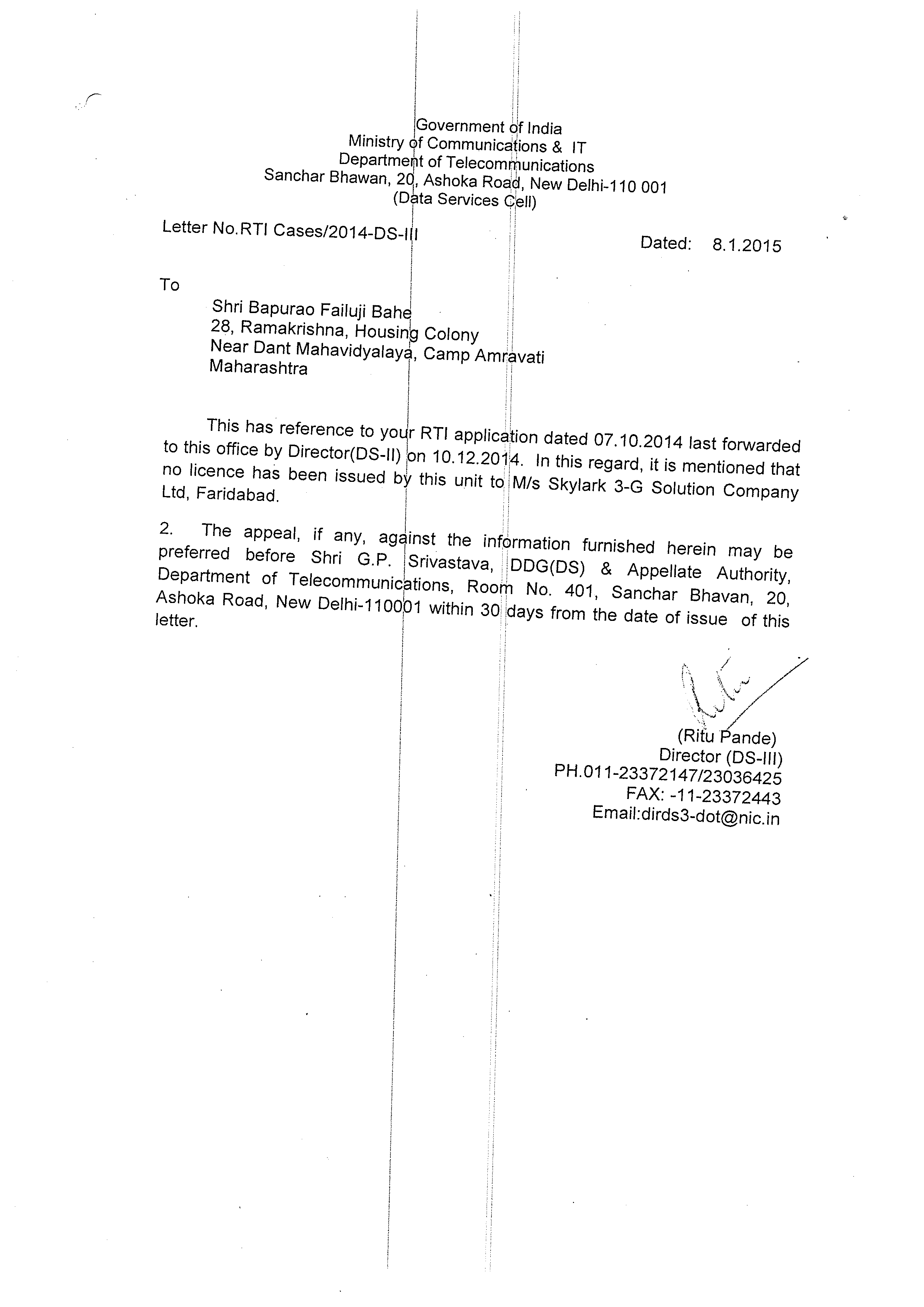 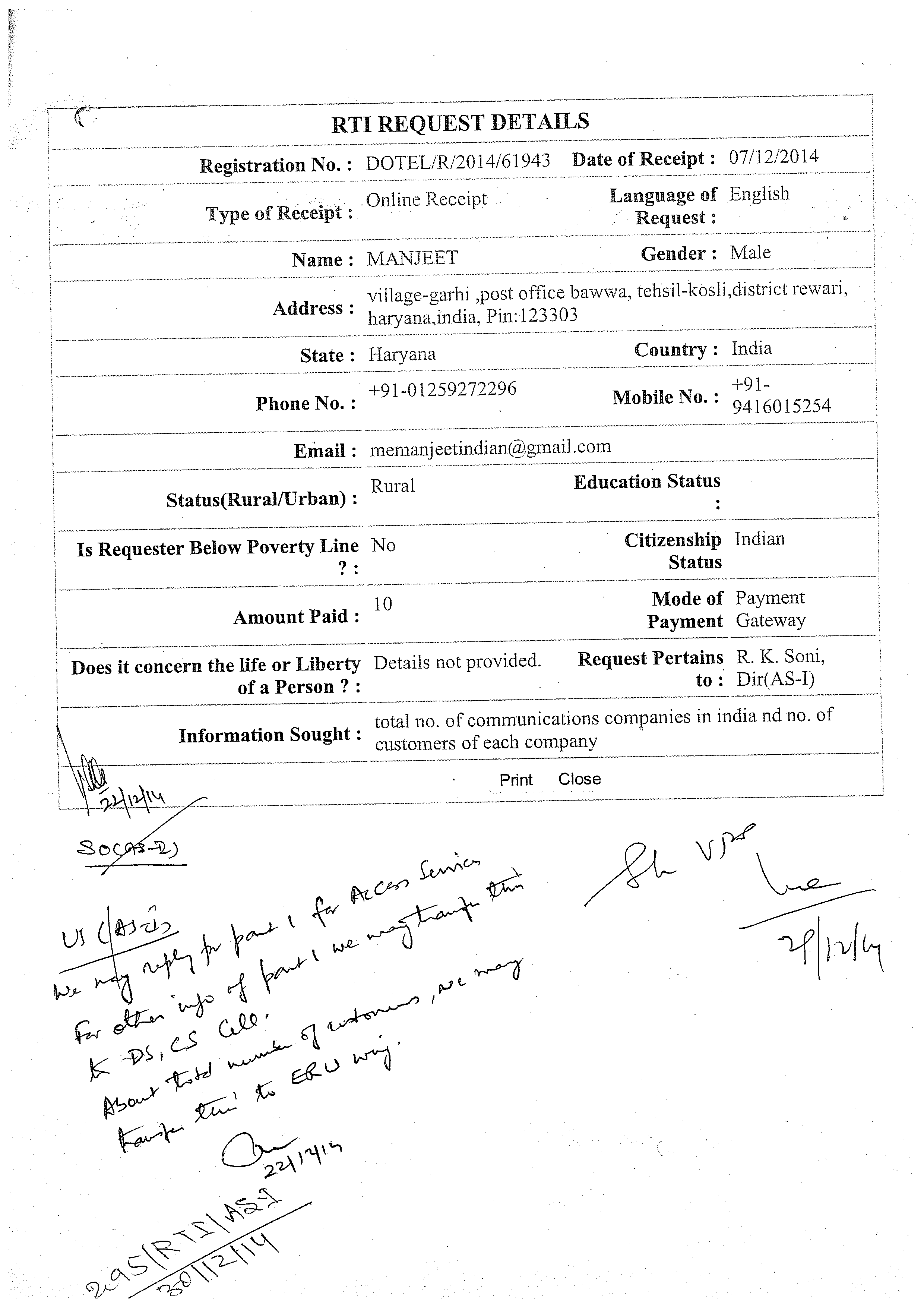 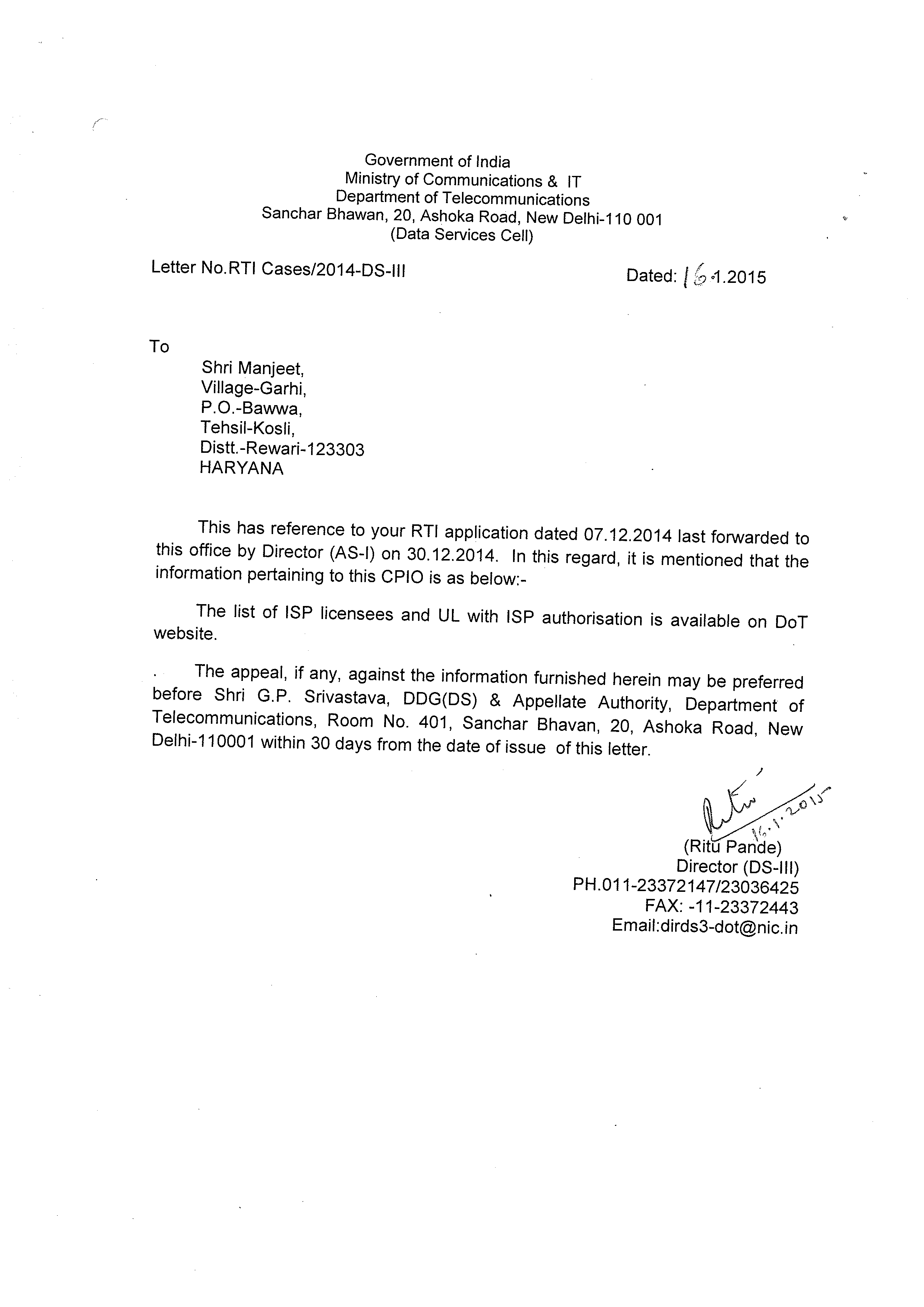 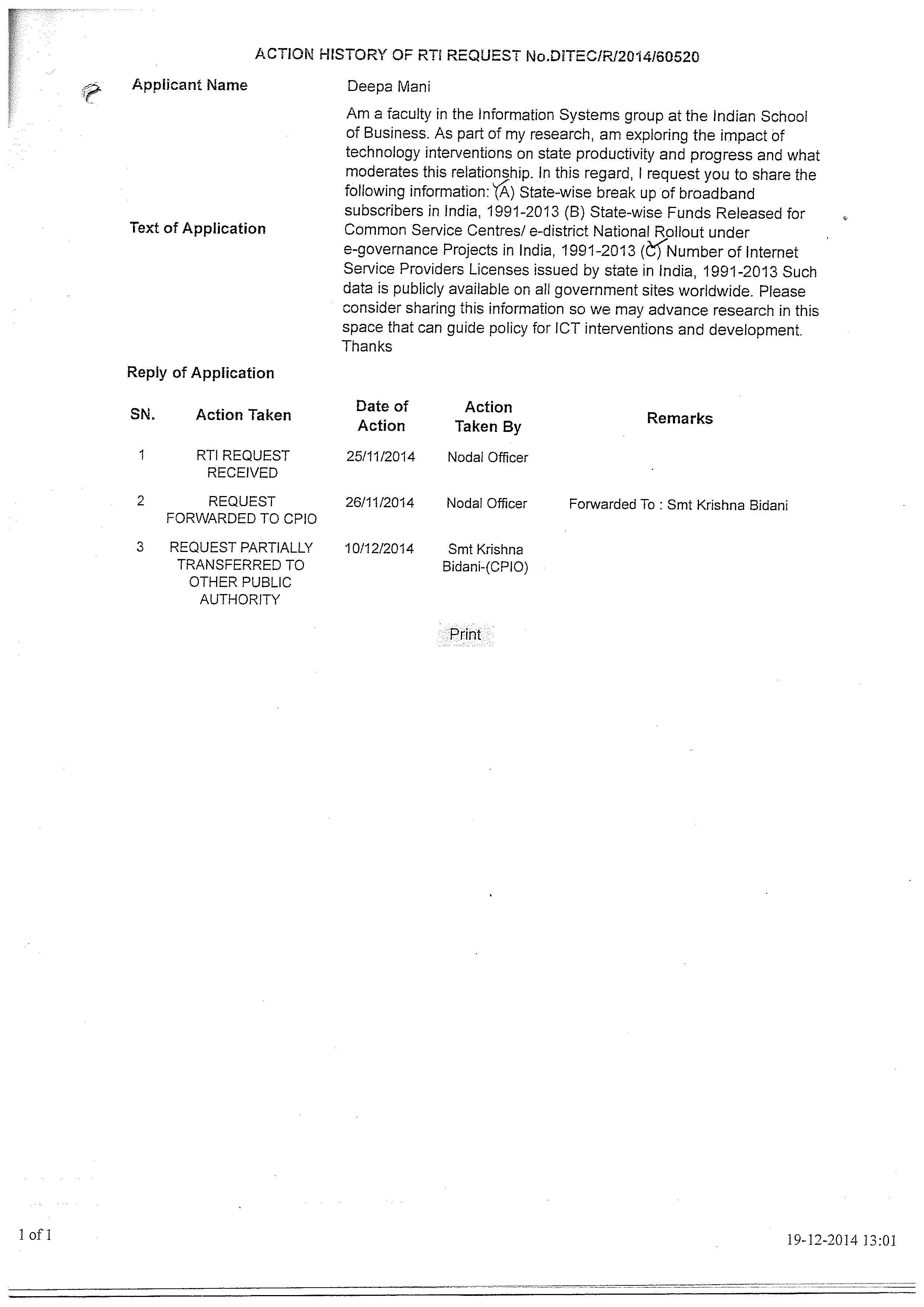 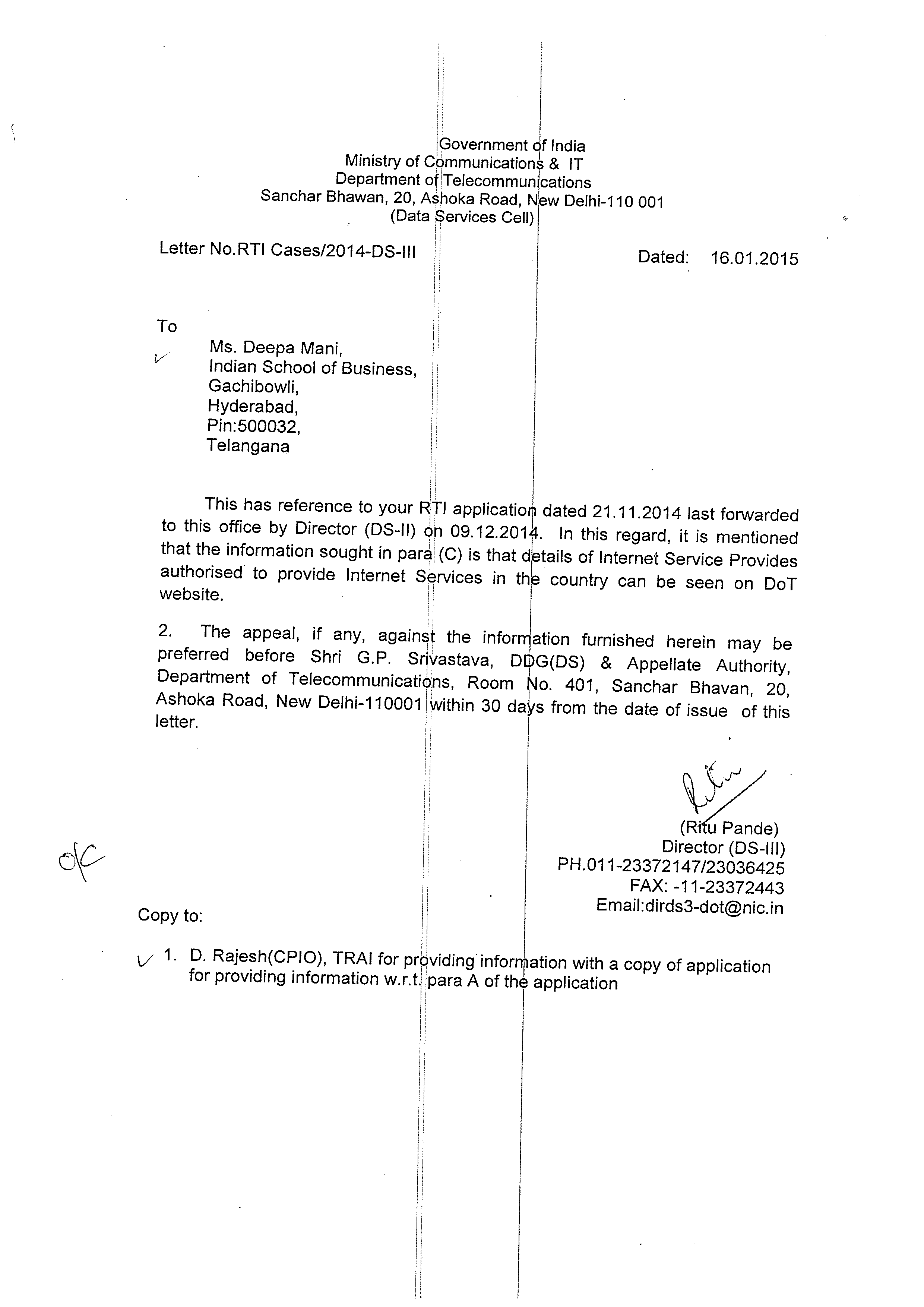 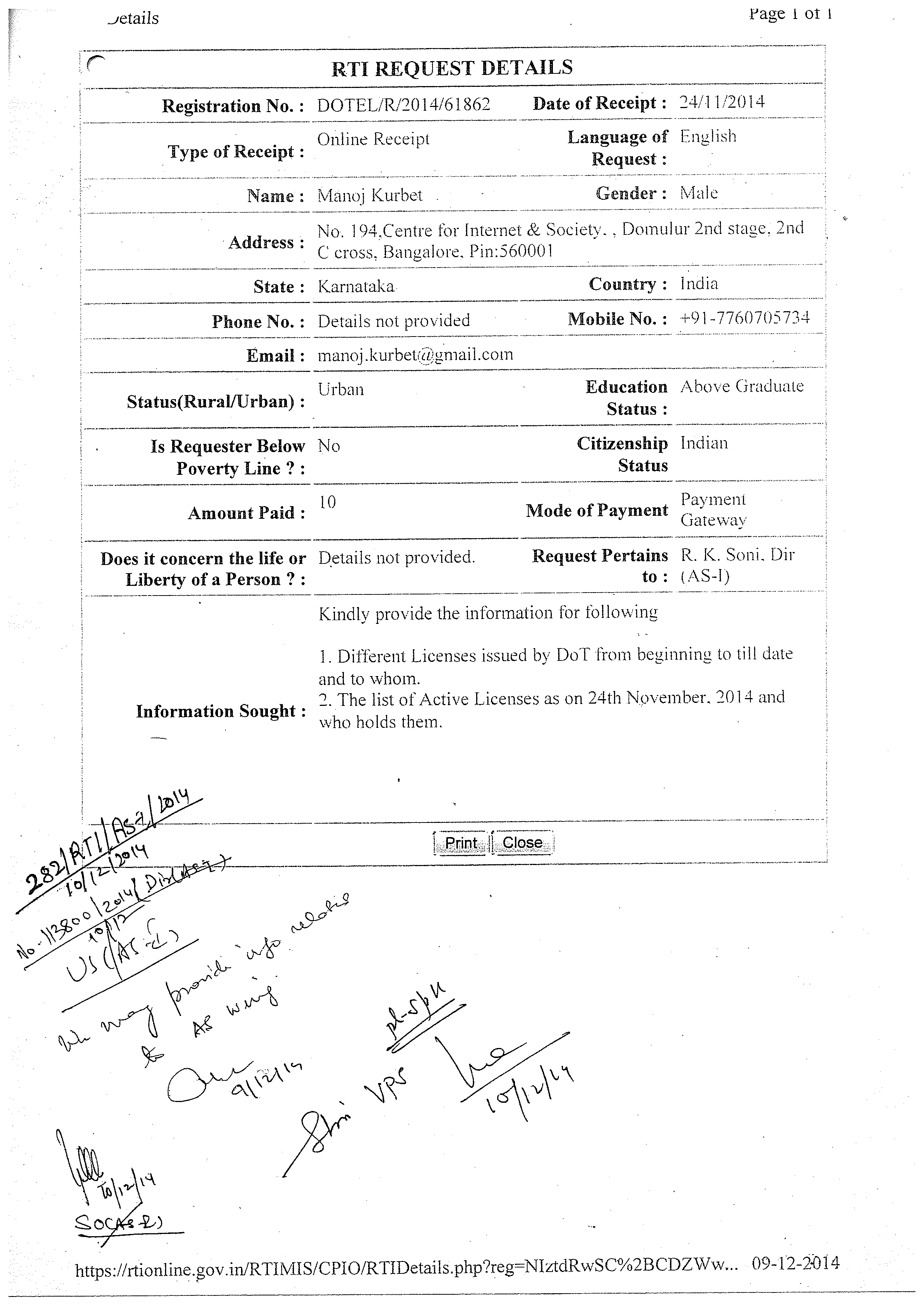 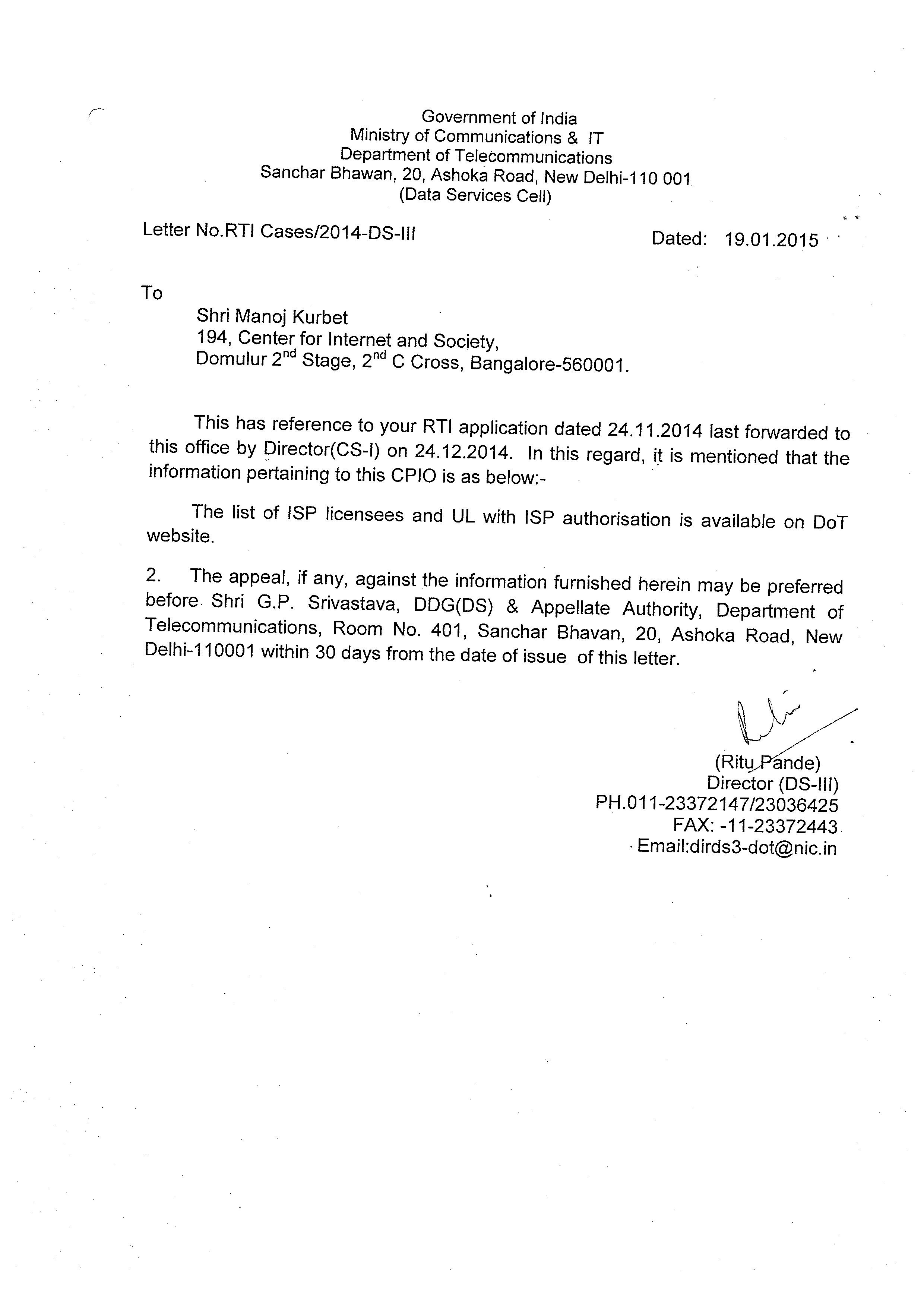 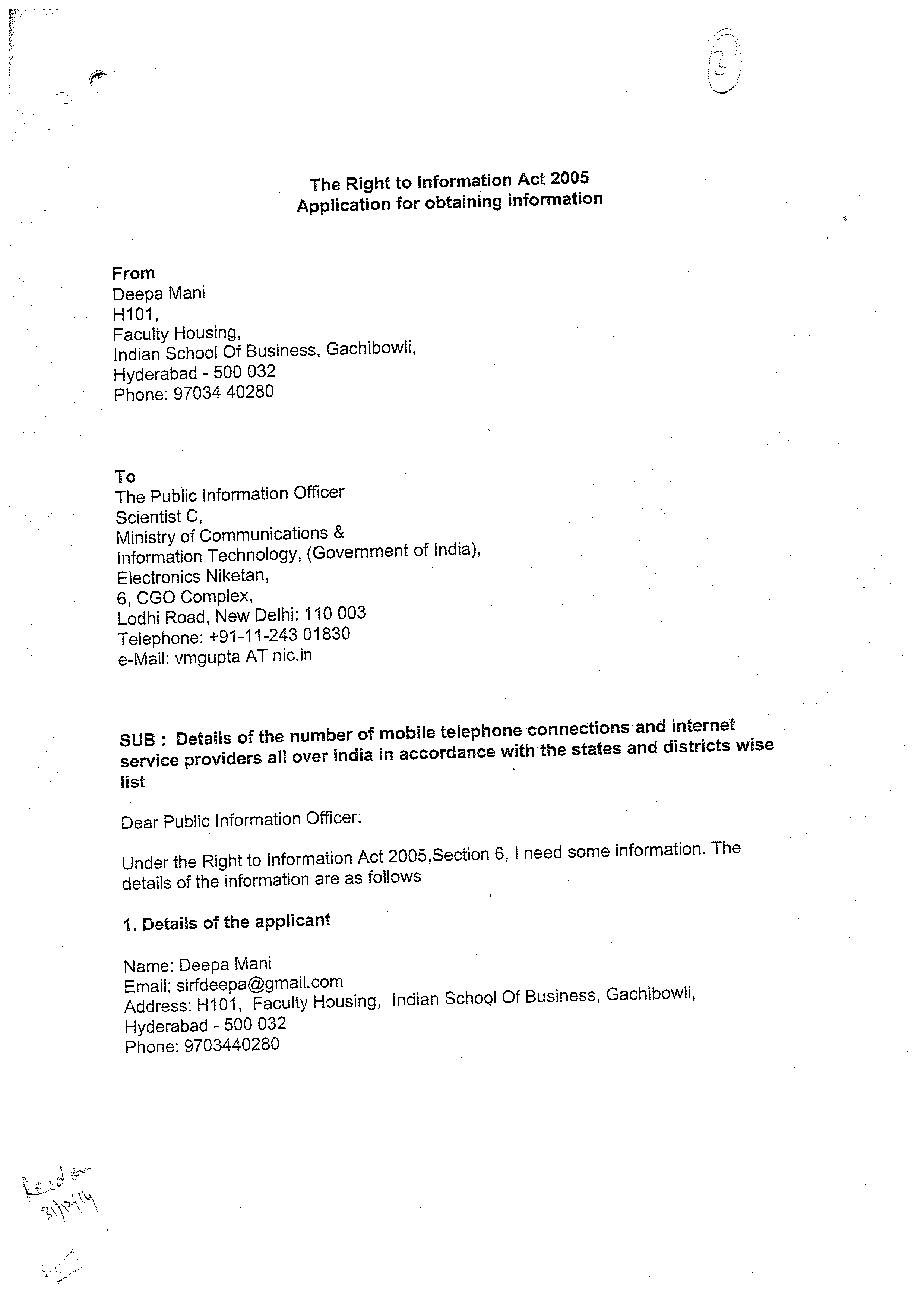 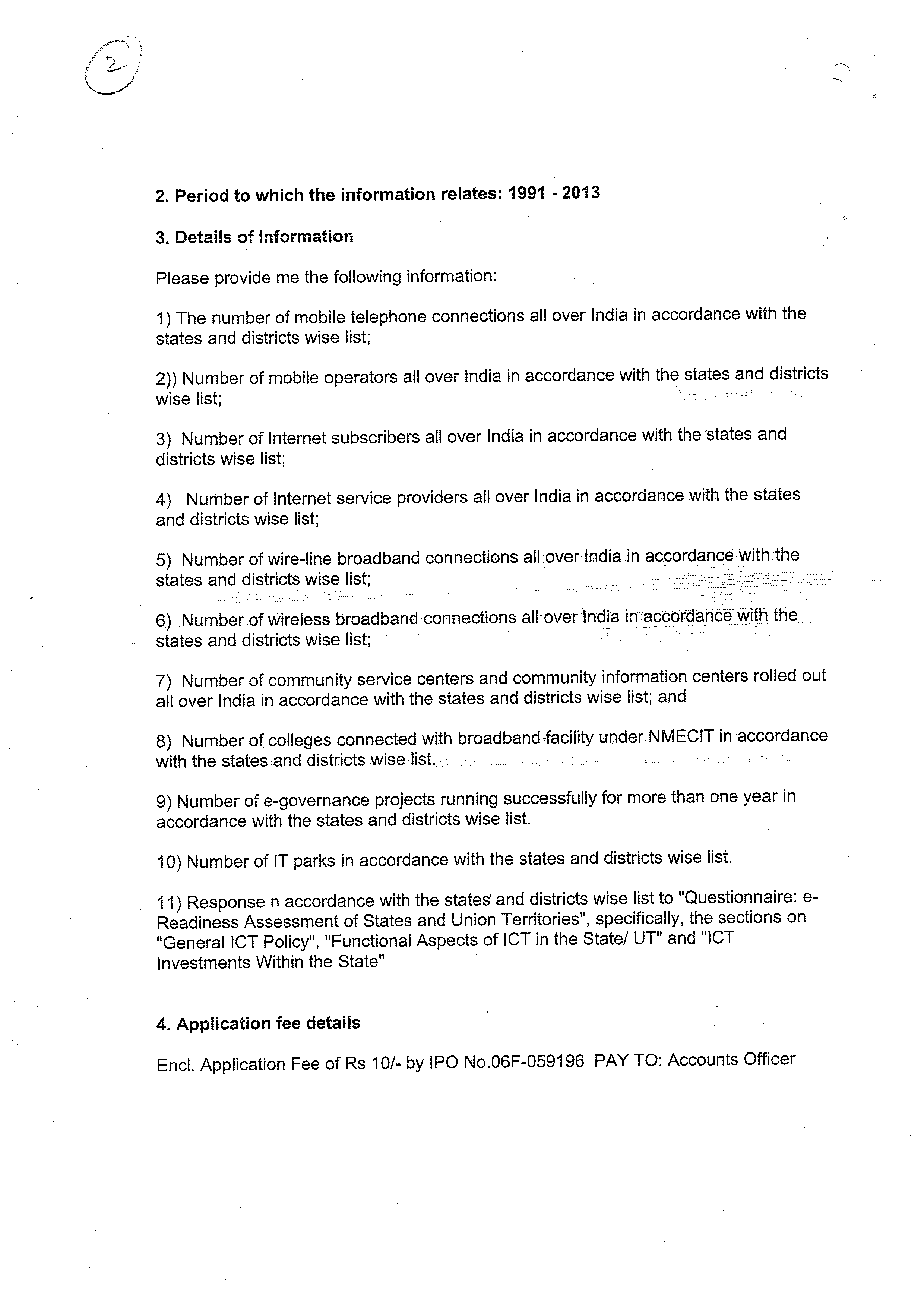 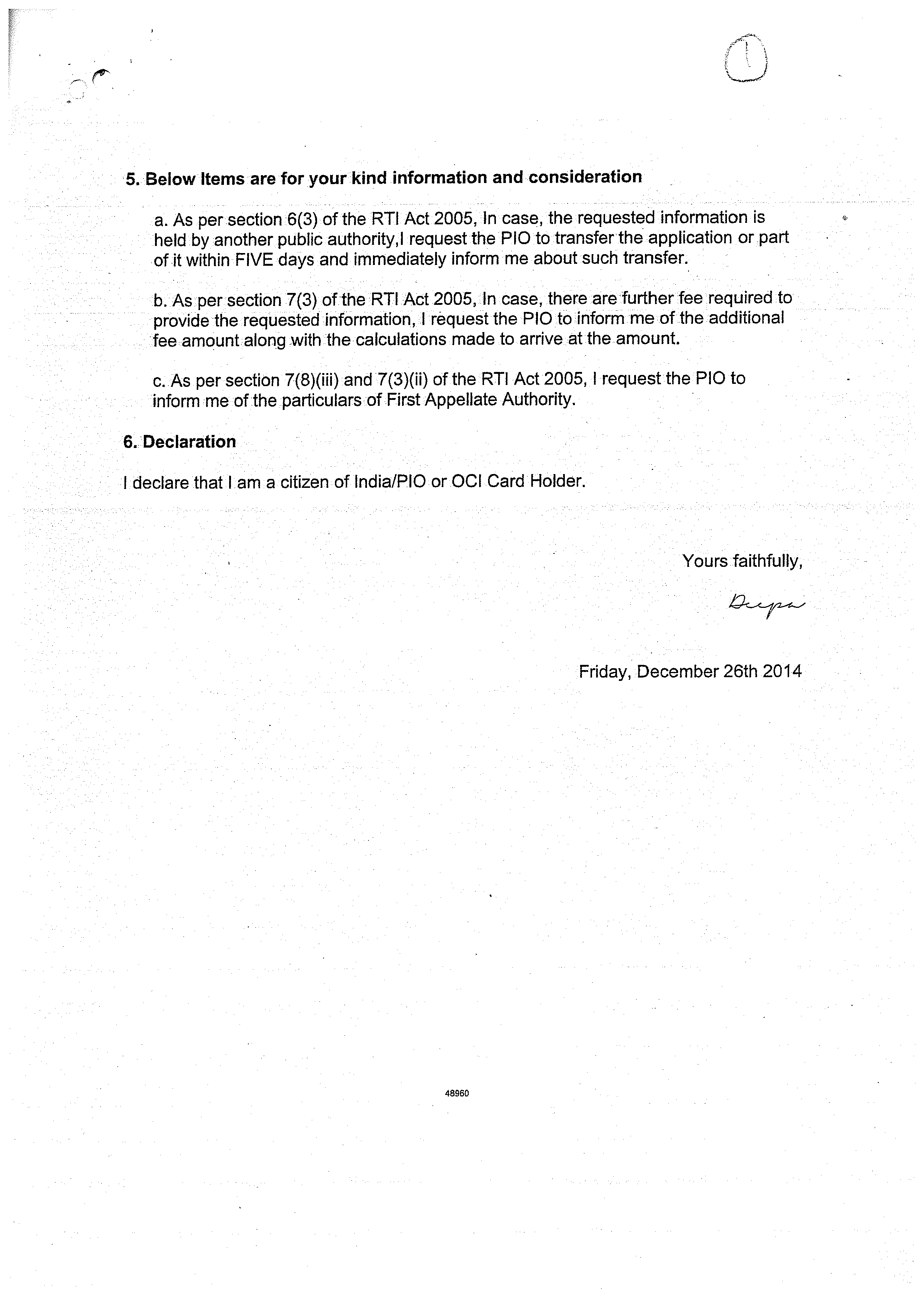 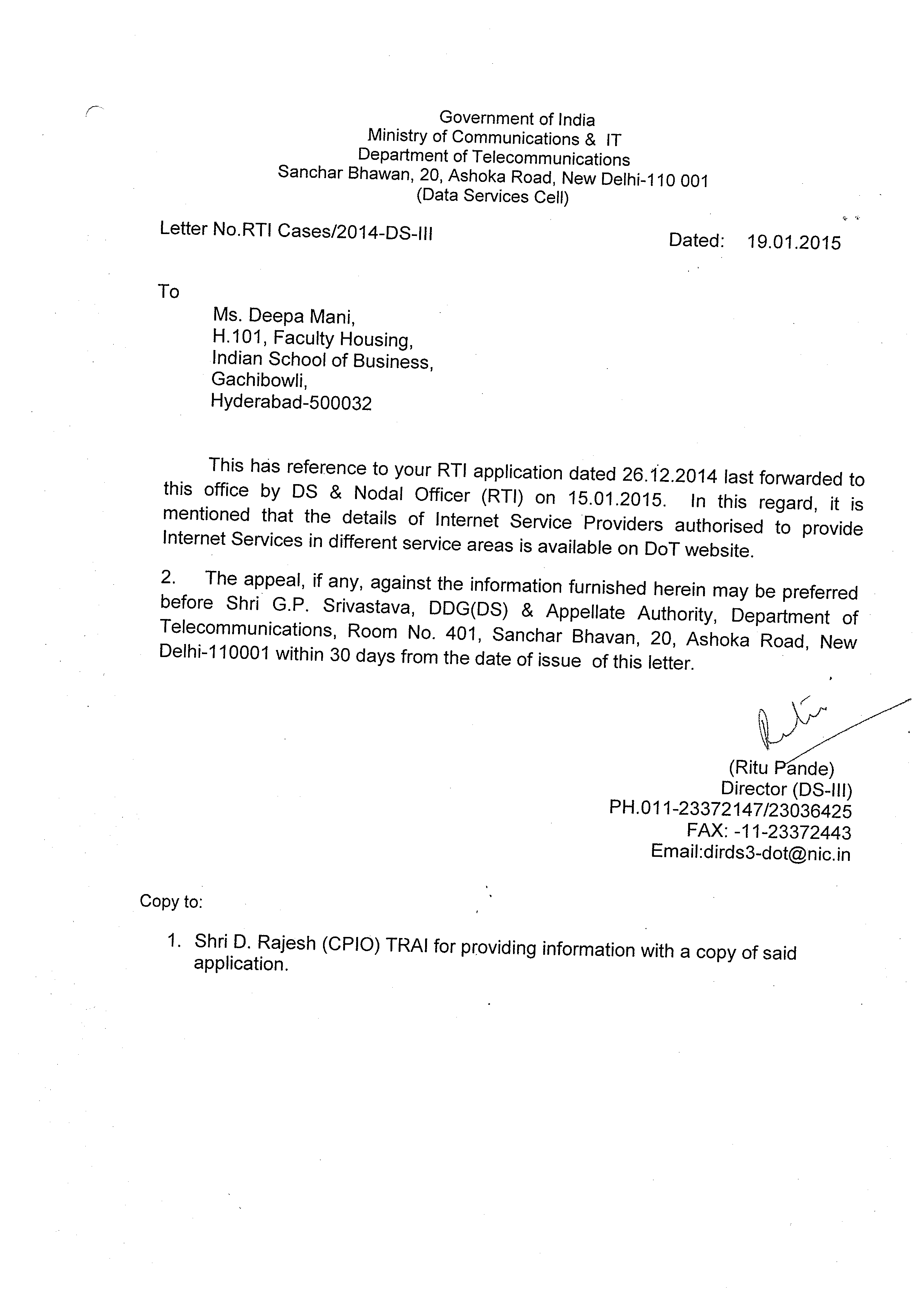 Sl. No.         SubjectReply date of RTI Application1.RTI application of Sh. Muhammad Zulqarnain Zulfi dated 07.11.201408.01.20152.RTI application of Sh. Debashish Bhattacharya dt. 21.11.201408.1.20153.RTI application of Sh. Baburao Failzi Bahe dt. 9.10.201408.01.20155.RTI application of Sh. Manjeet dt. 7.12.201416.01.20156.RTI application of Ms. Deepa Mani dt. 21.11.201416.01.20157.RTI application of Sh. Manoj Kurbet dt. 24.11.201416.01.20158.RTI application of Ms. Deepa Mani dt. 26.12.201419.01.2015